VÝZVA č. 4 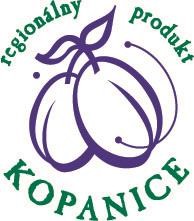 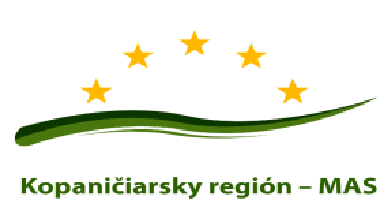 K  PREDKLADANIU  ŽIADOSTÍ O UDELENIE PRÁV 	 	NA POUŽÍVANIE ZNAČKY 	   „KOPANICE REGIONÁLNY PRODUKT“ Občianske združenie Kopaničiarsky región - miestna akčná skupina, Koordinátor regionálneho značenia v Kopaničiarskom regióne, vyhlasuje dňa 25. 4. 2022 4. výzvu na predkladanie žiadostí o udelenie značky „KOPANICE regionálny produkt“.  Značka je určená pre výrobcov, producentov a poskytovateľov služieb z Kopaničiarskeho regiónu - obec Brestovec, Brezová pod Bradlom, Bukovec, Bzince pod Javorinou, Hrachovište, Hrašné, Chvojnica, Jablonka, Kostolné, Košariská, Krajné, Lubina, Myjava, Podbranč, Podkylava, Polianka, Poriadie, Prašník, Priepasné, Rudník, Sobotište, Stará Myjava, Stará Turá, Vaďovce, Višňové, Vrbovce.  Cieľom značky „KOPANICE regionálny produkt“ je podpora miestnych výrobcov, producentov a poskytovateľov služieb, ktorí vytvárajú a podporujú tradičné hodnoty. Zámerom regionálneho značenia je preto stimulovanie a podpora miestnej ekonomiky, zvýšenie odbytu miestnych vysoko kvalitných výrobkov a služieb, zachovanie a udržanie tradícií, kultúrnych hodnôt územia, charakteru vidieckej krajiny a podpora využívania miestnych zdrojov, potenciálu a surovín.  Cieľom značky je tiež prispievať k rozvoju trvalo udržateľného cestovného ruchu prostredníctvom poskytovania hodnotnejšieho zážitku pre návštevníkov vo vidieckom cestovom ruchu. Značka „Regionálny produkt Kopanice“ slúži na to, aby návštevník v cestovnom ruchu rozpoznal kvalitné miestne produkty a služby, ich jedinečnosť, ako aj jedinečnosť regiónu.  Značka „KOPANICE regionálny produkt“ sa udeľuje na produkty, výrobky, ubytovacie a stravovacie služby v cestovnom ruchu, služby súvisiace so spracovaním regionálnej poľnohospodárskej produkcie, ktoré spĺňajú certifikačné kritériá, ktoré garantujú pôvod v KOPANIČIARSKOM regióne a predovšetkým kvalitu. Značka „Kopanice regionálny produkt“ je značky kvality, ktorá sa riadi Zásadami pre udeľovanie a používanie značky.  Čo Vám užívanie značky „KOPANICE regionálny produkt“ prinesie Propagáciu Vašich výrobkov v Kopaničiarskom regióne i mimo neho Zviditeľnenie Vašich výrobkov pre obyvateľov i návštevníkov regiónu Účasť na významných podujatiach v regióne, v rámci celej SR i v zahraničí Priestor pre vzájomnú spoluprácu a účasť na rôznych podujatiach a aktivitách, zameraných na podporu predaja miestnych produktov  v rámci kraja i celej SR Predaj Vašich výrobkov v predajni „Predajňa regionálnych produktov“ a na E-SHOPEOdlíšenie produktu/služby z Kopaničiarskeho regiónu od iných výrobkov - spotrebitelia v dnešnej dobe vyhľadávajú kvalitu výrobkov/služieb a certifikovaná značka „KOPANICE regionálny produkt“ pomôže k odlíšeniu kvalitného regionálnej produkcie/služby od iných výrobkov, produktov a služieb. Spotrebiteľ tak rozpozná kvalitný miestny produkt, jeho jedinečnosť a taktiež jedinečnosť regiónu z ktorého produkt pochádza. Na stránke Kopaničiarskeho regiónu – MAS, sú pre žiadateľov dostupné všetky dokumenty, a to:   Zásady pre udeľovanie a používanie značky  „KOPANICE regionálny produkt“ Kritériá pre udeľovanie značky na remeselné a iné spotrebné výrobky, poľnohospodárske a potravinárske produkty,  Formulár žiadosti o udelenie značky na remeselné a iné spotrebné výrobky, poľnohospodárske a potravinárske produkty, Kritériá pre udeľovanie značky na ubytovacie a stravovacie služby;   Formulár žiadosti o udelenie značky na ubytovacie a stravovacie služby;   Termín predkladanie žiadostí v tlačenej forme je do 31. 5. 2022 na adresu:   	OZ Kopaničiarsky región MAS M.R. Štefánika 560/4, 907 01 Myjava kontaktná osoba: Martin Kovanič, tel. +421 917 240 098Prehľad poplatkov používateľa značky Právo používať značku „KOPANICE regionálny produkt“ získa žiadateľ na dobu neurčitú. V prípade nedodržania podmienok  a nesplnenia si povinností platenia za regionálnu značku má koordinátor značky právo ju odobrať. Povinnosti výrobcu po udelení značky začlenenie značky (loga) do etikety alebo na obal produktu na základe dizajn manuálu označenie produktu alebo jeho obalu samolepkou alebo visačkou so značkou (logom) v prípade výrobkov, ktoré sa nedajú jednotlivo značiť, bude spôsob a podmienky značenia ustanovené individuálne po dohode výrobcu s koordinátorom regionálneho značenia, napr. označením predajného pultu či regálu a pod. Základné podmienky podania žiadosti podľa typu produkcie/poskytovaných služieb:  V Myjave, dňa 22. 4. 2022  	 	 	 	 	 	 	........................................................ 	  	 	 	 	 	 	 	 	Bc. Jaroslav Ferianec   	 	 	 	 	 	           predseda OZ Kopaničiarsky región MAS Žiadateľ Registračný poplatok Ročný poplatok za používanie značky  Podnikateľský subjekt - 50,00 Eur za certifikát, pri udelení 1 certifikátuPodnikateľský subjekt-40,00 Eur za každý certifikát, pri udelení 2 certifikátovPodnikateľský subjekt-30,00 Eur za každý certifikát, pri udelení 3 certifikátovPodnikateľský subjekt-25,00 Eur za každý certifikát, pri udelení 4 certifikátovNepodnikateľský subjekt - 20,00 Eur za 1 certifikátVýrobok/ produkt/ služba Oprávnení žiadatelia podľa právnej formy Remeselník,  výrobca iných spotrebných výrobkov,  ľudový umelec, ľudovo-umelecký výrobca  fyzické osoby podnikajúce na základe živnostenského oprávnenia Remeselník,  výrobca iných spotrebných výrobkov,  ľudový umelec, ľudovo-umelecký výrobca  obchodné spoločnosti, družstvá a iné právnické osoby zapísané v Obchodnom registri, ktoré pre príslušnú disponujú živnostenským oprávnením Remeselník,  výrobca iných spotrebných výrobkov,  ľudový umelec, ľudovo-umelecký výrobca  iné organizácie, ktoré nie sú zriadené za účelom podnikania, ale sú na výrobu a predaj remeselných a iných výrobkov oprávnené na základe živnostenského oprávnenia Remeselník,  výrobca iných spotrebných výrobkov,  ľudový umelec, ľudovo-umelecký výrobca  umelci - slobodné povolania -  osoby, ktoré podnikajú na základe iného než živnostenského oprávnenia podľa osobitných predpisov Ľudový umelec/ ľudovo-umelecký výrobca: žiadateľ len o čestné udelenie značky s obmedzeným použitím v zmysle platných Zásad pre udeľovanie a používanie značky. fyzické osoby - nepodnikateľské subjekty Poľnohospodársky a potravinársky producent samostatne hospodáriaci roľníci Poľnohospodársky a potravinársky producent fyzické osoby podnikajúce na základe živnostenského oprávnenia v prípade spracovania potravinárskych výrobkov Poľnohospodársky a potravinársky producent obchodné spoločnosti, družstvá a iné právnické osoby zapísané v Obchodnom registri, ktoré majú príslušnú činnosť zapísanú v predmete podnikania v prípade poľnohospodárskej produkcie alebo disponujú živnostenským oprávnením v prípade spracovania potravinárskych výrobkov;   Predajca prebytkov vlastnej drobnej nespracovanej rastlinnej a živočíšnej produkcie žiadateľ o udelenie značky s obmedzeným použitím v zmysle platných Zásad pre udeľovanie a používanie značky. fyzické osoby - nepodnikateľské subjekty:  o predajcovia rastlinných prebytkov prvovýroby, ktorí majú tento predaj nahlásený na obci;  o predajcovia prebytkov živočíšnej prvovýroby, ktorí sú registrovaní na príslušnej Regionálnej veterinárnej a potravinovej správe pre predaj malých množstiev (med, vajcia, mlieko, ryby).  Poskytovateľ ubytovacích a stravovacích služieb v zariadení kategorizovanom podľa vyhlášky MHSR č. 288/ 2008 Z. z.,  lokalizovanom v Kopaničiarskom regióne fyzická alebo právnická osoba oprávnená na podnikanie v ubytovacích a stravovacích službách na základe živnostenského oprávnenia 